Day 1 – Main Point ReadingGeography BasicsWhat do we call one half of the earth?The equator is a make-believe line around the center of Earth. Mapmakers use the line to divide Earth into two halves. The northern half is called the Northern Hemisphere. The southern half is called the Southern Hemisphere. The northernmost point on Earth is called the North Pole. The southernmost point on Earth is called the South Pole.How many continents are there in the world?By most standards, there are a maximum of seven continents - Africa, Antarctica, Asia, Australia/Oceania, Europe, North America, and South America. Many geographers and scientists now refer to six continents, where Europe and Asia are combined (because they're one solid landmass).How many oceans are in the world / What is the name of the newest ocean?Historically, there are four named oceans: the Atlantic, Pacific, Indian, and Arctic. However, most countries—including the United States—now recognize the Southern (Antarctic) as the fifth ocean. The Pacific, Atlantic, and Indian are known as the three major oceans.What does the word Pacific mean?In 1519, Portuguese navigator Ferdinand Magellan, in the employ of Spain, began a journey across the Atlantic Ocean to seek a western route to the Spice Islands via South America.After braving perilous seas and navigating through what are now known as the Straits of Magellan, his small fleet entered an unfamiliar ocean in Nov. 1520. He called this body of water pacific, due to the calmness of the water at the time ('pacific' means peaceful).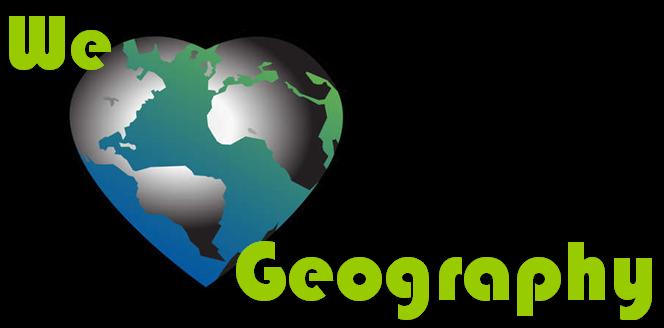 